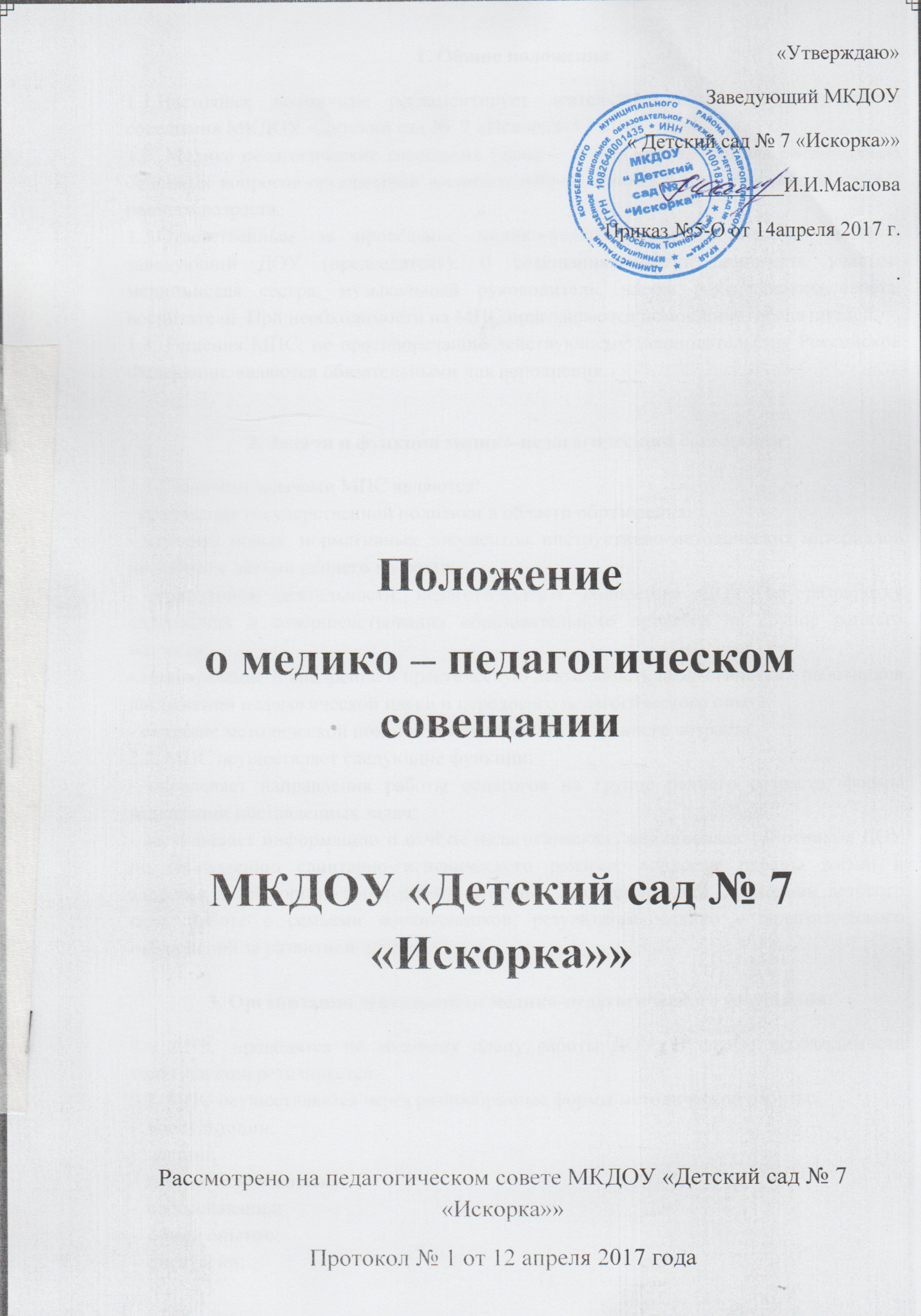 1. Общие положения1.1.Настоящее положение регламентирует деятельность медико-педагогического совещания МКДОУ «Детский сад № 7 «Искорка»» (далее – ДОУ).1.2. Медико-педагогические совещания (далее – МПС) проводятся для рассмотрения основных вопросов организации воспитательно-образовательного процесса на группе раннего возраста.1.3.Ответственным за проведение медико-педагогических совещаний является заведующий ДОУ (председатель). В совещаниях могут принимать участие:  медицинская сестра, музыкальный руководитель, члены родительского совета, воспитатели. При необходимости на МПС приглашаются помощники  воспитателей.1.3. Решения МПС, не противоречащие действующему законодательству Российской Федерации, являются обязательными для исполнения.2. Задачи и функции медико-педагогического совещания2.1.Главными задачами МПС являются:- реализация государственной политики в области образования;- изучение новых  нормативных документов, инструктивно-методических материалов по работе с детьми раннего возраста;- ориентация деятельности педагогического коллектива ДОУ на разработку  содержания и совершенствования образовательного процесса на группе раннего возраста;- ознакомление и внедрение в практическую деятельность педагогических работников достижений педагогической науки и передового педагогического опыта;- оказание методической помощи работникам групп  раннего возраста. 2.2. МПС осуществляет следующие функции:- определяет направления работы педагогов на группе раннего возраста, формы реализации поставленных задач;- заслушивает информацию и отчёты педагогических, медицинских работников ДОУ по соблюдению санитарно-гигиенического режима, вопросам охраны жизни и здоровья детей, организации работы в период адаптации детей к условиям детского сада, работе с семьями воспитанников, результатам медико - педагогического наблюдения за развитием детей.3. Организация деятельности медико-педагогического совещания3.1. МПС проводятся по годовому плану работы ДОУ. В случае необходимости тематика конкретизируется.3.2. МПС осуществляется через разнообразные формы методической работы:-  консультации;-  лекции;-  практические занятия;-  собеседования;-  обмен опытом;-  дискуссии;-  круглый стол.3.3.Организацию выполнения решений МПС осуществляет зам. зав. по ВМР и ответственные лица, указанные в решении.3.4.Результаты работы сообщаются членам МПС на последующих совещаниях.4.  Компетенция и ответственность4.1. Обязанности участников:4.1.1. Обеспечение активности участников МПС использованием разнообразных методов включения в работу.4.1.2. Компетентное рассмотрение, обсуждение проблемы какого-либо вопроса, интересующего участников, внесение рекомендаций, предложений.4.2. Права участников:4.2.1. Постановка вопроса, проблемы для обсуждения на МПС.5. Документация медико-педагогического совещания4.1.Заседания МПС оформляются протокольно.4.2.В протоколе фиксируется ход обсуждения вопросов, выносимых на МПС. Протоколы подписываются председателем и секретарём МПС.4.3.Нумерация протоколов ведётся от начала учебного года.4.4. Тетрадь протоколов МПС нумеруется постранично, прошнуровывается, скрепляется подписью заведующего и печатью ДОУ.